Publicado en Madrid el 24/04/2024 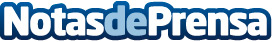 Neurologyca, la compañía referente en NeuroIA que ha arrasado entre la comunidad inversora de Sego VentureNeurologyca, la compañía referente global en Neuro Inteligencia Artificial, está entrando con fuerza en el mercado de la seguridad, salud mental, educación y recursos humanos. Su misión es el desarrollo de Inteligencia Artificial centrada en el ser humano para conseguir que sus vidas sean mejores, más seguras, sanas y eficientesDatos de contacto:SEGOFINANCESEGOFINANCE911436464Nota de prensa publicada en: https://www.notasdeprensa.es/neurologyca-la-compania-referente-en-neuroia Categorias: Nacional Finanzas Inteligencia Artificial y Robótica Madrid Emprendedores Otras ciencias http://www.notasdeprensa.es